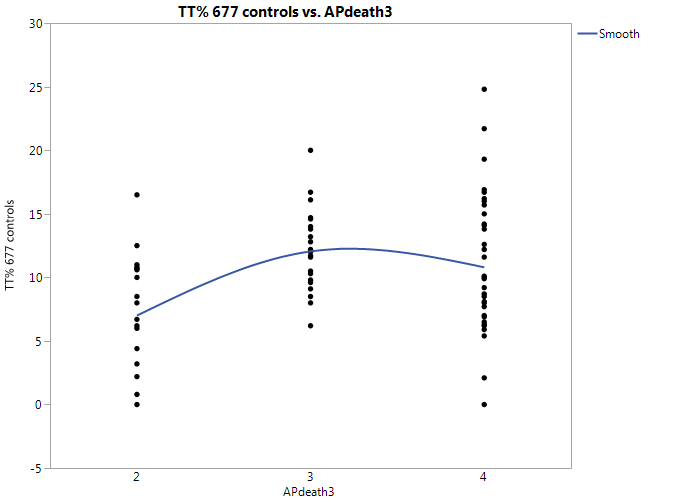 Figure S14a. Nonlinear fit of MTHFR 677 TT mutation with death from air pollution (APdeath: Death rates from air pollution; Levels per million: 2 = 100, 3 = 10-250, 4 = 25-400 and greater).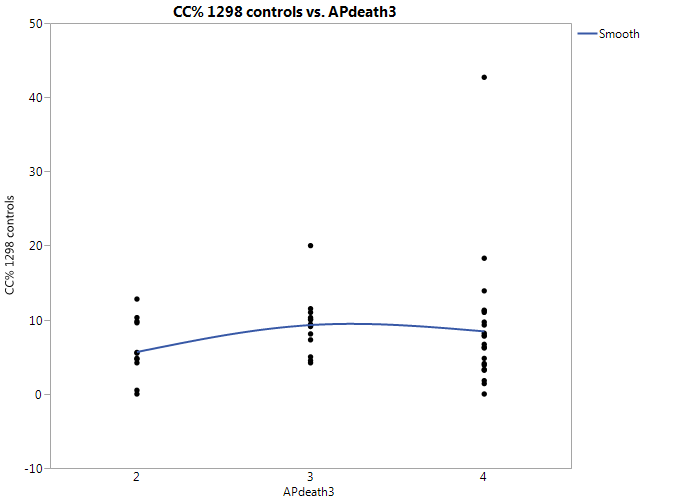 Figure S14b. Nonlinear fit of MTHFR 1298 CC mutation with death from air pollution (APdeath: Death rates from air pollution; Levels per million: 2 = 100, 3 = 10-250, 4 = 25-400 and greater).